 Российская ФедерацияЮрьевский сельский Совет депутатов    Боготольского районаКрасноярского краяРЕШЕНИЕ 2020г.                                               с. Юрьевка                                     №  проект Об утверждении схемы одного многомандатного избирательного округа для проведения выборов депутатов Юрьевского сельского Совета депутатовБоготольского района Красноярского края             В соответствии со статьей 18 Федерального закона от 12.06.2002 года № 67-ФЗ « Об основных гарантиях избирательных прав и права на участие в референдуме граждан Российской Федерации», пунктом 6 статьи 2, статьей 8 Закона Красноярского края «О выборах в органы местного самоуправления в Красноярском крае», Юрьевский сельский Совет депутатов РЕШИЛ:     1.   Признать утратившим силу Решение Юрьевского сельского Совета депутатов  от 30.03.2015г. № 48-172 «Об утверждении схемы многомандатных избирательных округов для проведения выборов депутатов Юрьевского сельского Совета депутатов Боготольского района Красноярского края»;      2. Утвердить схему одного многомандатного избирательного округа для проведения выборов депутатов Юрьевского сельского Совета депутатов Боготольского района Красноярского края согласно приложению.       3.  Наделить каждого избирателя в образованном многомандатном округе                                                        10 голосами.       4. Опубликовать настоящее Решение в районной общественно-политической газете «Земля боготольская» и разместить на официальном сайте администрации Боготольского района в сети Интернет  www.bogotol-r.ru.       5.  Решение вступает в силу в день, следующий за днем его официального  опубликования.    Председатель  Юрьевского                             Глава  Юрьевского    сельского Совета депутатов	   сельсовета   _________ Е.Н. Шалудкина                            __________ И.М. Леднева                                                                                                                 Приложение № 1	к Решению  Юрьевского сельского Совета депутатов	             от  .2020 г  № СХЕМАОДНОГО МНОГОМАНДАТНОГО ИЗБИРАТЕЛЬНОГО ОКРУГА ДЛЯ ПРОВЕДЕНИЯ ВЫБОРОВ ДЕПУТАТОВ ЮРЬЕВСКОГО СЕЛЬСКОГО СОВЕТА ДЕПУТАТОВ  БОГОТОЛЬСКОГО  РАЙОНА  КРАСНОЯРСКОГО КРАЯРаздел I. Схема многомандатного избирательного округа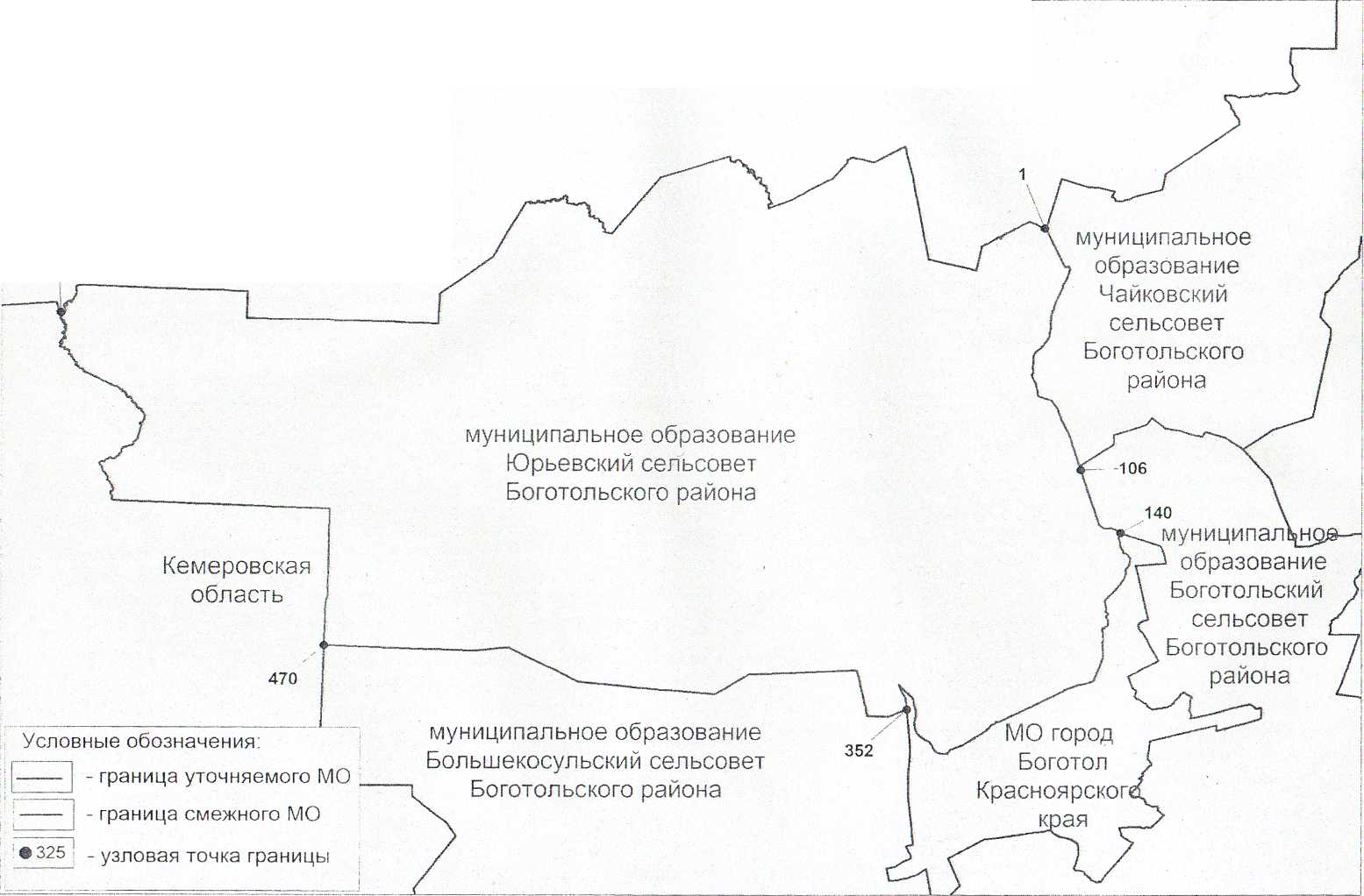 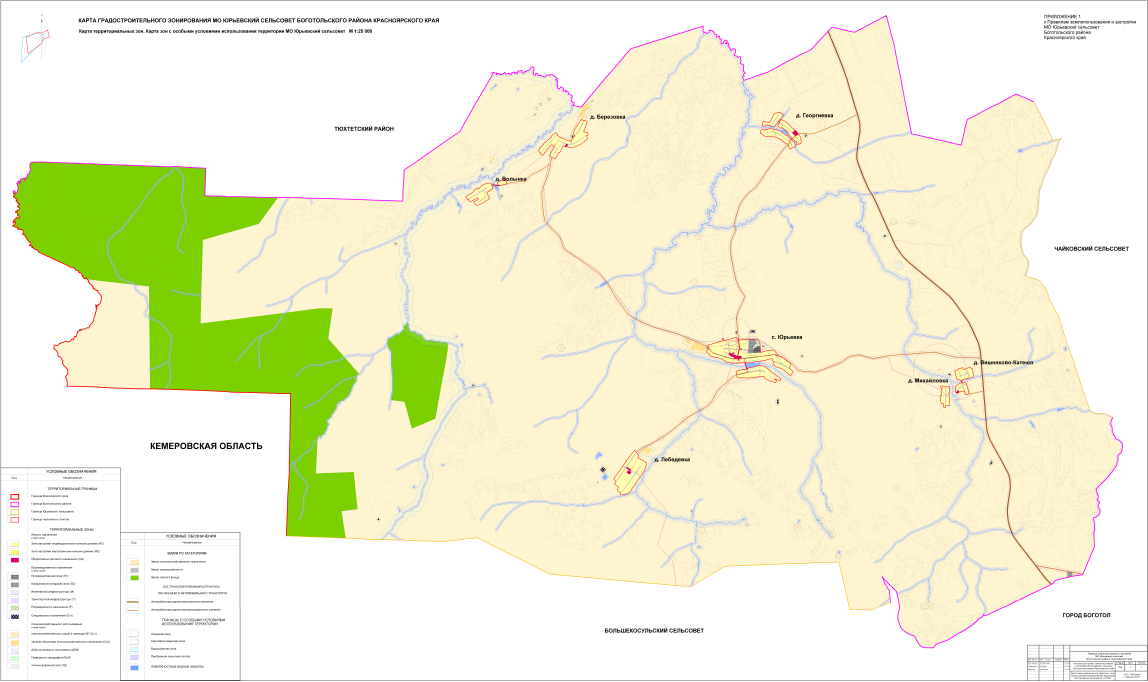 НомеризбирательногоокругаПеречень населенных пунктов,входящих в избирательный округГраницымногомандатного избирательного округаЧисло избирателейв округепо состоянию на 01 января2020 годаКоличество мандатов в округе1село Юрьевка,деревня Берёзовка,деревня Георгиевка,деревня Волынка,деревня Лебедевка,деревня Вишняково- Катеюл,деревня МихайловкаЮрьевский сельсовет Боготольского  района Красноярского края65510